Partea I Prevederi generale cu privire la evaluarea si selectia proiectelorArt. 1. (1) MICROREGIUNEA LUNCA ARGESULUI MOZACENI va evalua documentele si va selecta proiectele, pe baza criteriilor de selectie aprobate in SDL, in cadrul unui proces de selectie transparent. In acest sens, MICROREGIUNEA LUNCA ARGESULUI MOZACENI va aplica criterii de selectie adecvate specificului local, in conformitate cu prevederile SDL. (2) MICROREGIUNEA LUNCA ARGESULUI MOZACENI va avea in vedere aplicarea criteriilor de eligibilitate si de selectie specifice masurilor din SDL, prevazute in fisele tehnice ale masurilor din cadrul strategiei, asa cum au fost acestea aprobate de catre DGDR AM PNDR, precum si criteriile generale de eligibilitate, valabile pentru tipul de proiect depus.Art. 2.(1) Selectia proiectelor aferente masurilor din SDL se va realiza pe baza unei evaluari documentate, care va demonstra temeinicia si impartialitatea deciziei privind selectia proiectelor, aplicand criterii de selectie in conformitate cu prevederile fiselor masurilor din SDL, adecvate specificului local, prin intermediul Comitetului de Selectie, alcatuit din membri ai parteneriatului local. (2) Pentru asigurarea principiilor de transparenta a procesului de selectie, GAL are obligatia de a respecta conditiile minime obligatorii de publicitate, asa cum sunt acestea detaliate in ghidul solicitantului aferent SM 19.2 - Sprijin pentru implementarea actiunilor in cadrul strategiei de dezvoltare locala.Art.3 (1) Pentru toate proiectele evaluate la nivelul GAL, evaluatorii, stabiliti cu respectarea prevederilor SDL, vor verifica conformitatea si eligibilitatea proiectelor si vor acorda punctajele aferente fiecarei cereri de finantare. (2) Toate verificarile se realizeaza pe evaluari documentate, in baza unor fise de verificare elaborate la nivelul GAL, datate si semnate de expertii evaluatori. Codificarea specifica a Cererii de finantare, prevazuta in cadrul Manualului de procedura pentru implementarea Sub‐masurii 19.2 nu intra in atributiile GAL.Art. 4. In etapa de evaluare si selectie a proiectelor, GAL va avea in vedere respectarea urmatoarelor aspecte:• promovarea egalitatii dintre barbati si femei si a integrarii de gen, cat si prevenirea oricarei discriminari pe criterii de sex, origine rasiala sau etnica, religie sau convingeri, handicap, varsta sau orientare sexuala;• stabilirea unor criterii obiective in ceea ce priveste selectarea operatiunilor, care sa evite conflictele de interese, care garanteaza ca cel putin 50% din voturile privind deciziile de selectie sunt exprimate de parteneri din mediul privat si societatea civila.Art. 5. (1) Pentru fiecare masura pentru care se poate obtine finantare la nIvielul MICROREGIUNEA LUNCA ARGESULUI MOZACENI, criteriile de selectie au fost stabilite in strategia de dezvoltare locala, sunt in conformitate cu specificul local din teritoriul GAL si fac posibila prioritizarea proiectelor in functie de contributia fiecarei actiuni la atingerea obiectivelor si indicatorilor din SDL. (2) In urma aplicarii criteriilor de selectie, sprijinul va fi canalizat catre acele proiecte care corespund cu necesitatile identificate, cu analiza SWOT si cu obiectivele stabilite in SDL. Partea a II a: Perioada de depunere a proiectelorArt. 6. (1) În vederea deschiderii sesiunilor de primire a proiectelor, MICROREGIUNEA LUNCA ARGESULUI MOZACENI lansează pe plan local apeluri de selecție a proiectelor, conform priorităților descrise în strategie.(2) La nivelul ASOCIATIEI MICROREGIUNEA LUNCA ARGESULUI MOZACENI se lanseaza apeluri de selectie cu perioada determinata pentru depunerea de proiecte. (3) Apelul de selecție se lansează cu minimum 30 de zile calendaristice înainte de data limită de depunere a proiectelor, în așa fel încât potențialii beneficiari să aibă timp suficient pentru pregătirea și depunerea acestora.(4) Apelul de selecție se poate lansa cu minimum 10 zile calendaristice înainte de data limită de depunere a proiectelor la GAL numai în situația în care acest apel de selecție va conține toate prevederile și informațiile care au facut obiectul ultimului apel de selecție pe măsura respectivă, inclusiv punctajele pentru criteriile de selecție, cu excepția alocării financiare, fiind astfel respectat principiul transparenței.Partea a III a: Punctajul minim admis la finantareArt. 7. (1) Punctajul minim admis la finantare este de 10 puncte, pentru fiecare masura din cadrul SDL MICROREGIUNEA LUNCA ARGESULUI MOZACENI. Mai multe detalii cu privire la criteriile de selectie si punctajul acordat sunt prezentate in ghidul solicitantului.(2) Pentru fiecare masura pentru care se poate obtine finantare la nvielul MICROREGIUNEA LUNCA ARGESULUI MOZACENI, criteriile de selectie sunt detaliate in ghidul solicitantului.Partea a IV a: Primirea si evaluarea proiectelor depuse, inclusiv termenele stabiliteArt. 8(1) Procesul de evaluare si selectie a proiectelor la nivel de GAL implica Echipa de implementare a SDL, Comitetul de Selectie a proiectelor si Comisia de Contestatii.  (2) Echipa de implementare a SDL verifica, pentru proiectele depuse la nivel de GAL, conformitatea, eligibilitatea si indeplinirea criteriilor de selectie, prin responsabilii desemnati in acest sens. (3) Comitetul de Selectie a proiectelor decide cu privire la selectia proiectelor depuse, prin membrii stabiliti de catre organele de conducere ale GAL iar Comisia de Contestatii solutioneaza contestatiile prezentate, fiind formata din membri GAL diferiti de cei ai Comitetului de Selectie. Art. 9(1) Proiectele se inregistreaza la secretariatul GAL, in cadrul apelului de selectie in curs.(2) Responsabilii din echipa de implementare a SDL verifica conformitatea si eligibilitatea proiectului si completeaza, in acest sens, fisele de verificare aferente. (3) Controlul conformitatii consta in verificarea Cererii de Finantare si anume daca este corect completata, daca este prezentata in format tiparit si electronic, daca anexele tehnice si administrative sunt prezentate in numarul de exemplare solicitate prin ghid precum si valabilitatea acestora. (4) Verificarea eligibilitatii consta in: verificarea eligibilitatii solicitantului, a criteriilor de eligibilitate (ale proiectului), a bugetului indicativ si a documentelor anexate. (5) In situatia in care exista criterii de eligibilitate care necesita lamuriri suplimentare, se intocmeste o fisa de solicitare a informatiilor suplimentare, prin care se cer solicitantului respectivele informatii. (6) Pentru proiectele conforme si eligibile, in functie de sistemul de punctaj stabilit, se efectueaza evaluarea criteriilor de selectie prin acordarea unui numar de puncte si se completeaza fisa de verificare aferenta. Art. 10.(1) Toate verificarile efectuate de catre evaluatori vor respecta principiul de verificare “4 ochi”, respectiv vor fi semnate de catre doi experti. (2) Fiecare persoana implicata in procesul de evaluare si selectie a proiectelor de la nivelul GAL (evaluatori, membrii Comitetului de Selectie si membrii Comisiei de solutionare a contestatiilor) are obligatia de a respecta prevederile OG nr. 66/2011 privind evitarea conflictului de interese si prevederile Cap. XII al SDL – ”Descrierea mecanismelor de evitare a posibilelor conflicte de interese conform legislatiei nationale”.(3) In vederea respectarii prevederilor de la art. 10, alin. (2), premergator procesului de evaluare si selectie, persoanele de la nivelul GAL (inclusiv expertii cooptati, in cazul externalizarii serviciilor de evaluare) implicate in acest proces vor completa o declaratie pe proprie raspundere privind evitarea conflictului de interese.Art. 11.Daca pe parcursul implementarii strategiei, in cadrul procesului de evaluare si selectie la nivelul GAL a unor proiecte, apar situatii generatoare de conflict de interese, expertul GAL/expertul cooptat este obligat sa se abtina de la luarea deciziei sau participarea la luarea unei decizii si sa informeze managerul GAL, in vederea inlocuirii cu un alt expert evaluator.Art. 12.Evaluarea conformitatii, eligibilitatii si a criteriilor de selectie se realizeaza in maxim 30 zile lucratoare de la data finalizarii apelului de selectie in curs. Prin exceptie, in cazul apelurilor de selectie lansate in semestrul II 2018 pe masura M6/6B Investitii in infrastructura sociala, evaluarea conformitatii, eligibilitatii si a criteriilor de selectie se realizeaza in maxim 6 zile lucratoare de la data finalizarii apelului de selectie in curs.Partea a V a: Modalitatea de prezentare a rezultatului evaluarii (raport de evaluare, notificari etc)Art. 13. La nivelul MICROREGIUNEA LUNCA ARGESULUI MOZACENI se lanseaza apeluri de selectie cu perioada determinata pentru depunerea de proiecte iar evaluarea conformitatii, eligibilitatii si a criteriilor de selectie pentru proiectele depuse se realizeaza pentru fiecare apel de selectie lansat, cu respectarea termenelor mentionate in cadrul prezentei Proceduri detaliate de evaluare si selectie a proiectelor. Art. 14. (1) Dupa evaluarea conformitatii, eligibilitatii si a criteriilor de selectie pentru proiectele depuse (respectiv dupa completarea fiselor de evaluare aferente), se intocmeste un raport de evaluare semnat de catre reprezentantul legal al grupului de actiune locala. (2) Raportul de evaluare se intocmeste in maxim 5 zile lucratoare de la intocmirea tuturor fiselor de evaluare a conformitatii, eligibilitatii si criteriilor de selectie, pentru proiectele depuse in sesiunea respectiva. Prin exceptie, in cazul apelurilor de selectie lansate in semestrul II 2018 pe masura M6/6B Investitii in infrastructura sociala, raportul de evaluare se intocmeste in maxim 1 zi lucratoare de la intocmirea tuturor fiselor de evaluare a conformitatii, eligibilitatii si criteriilor de selectie, pentru proiectele depuse in sesiunea respectiva.  Raportul de evaluare se publica atat la sediul GAL, cat si pe pagina web a GAL. (3) Referitor la notificarea beneficiarilor, ea se va realiza dupa parcurgerea etapei de selectie a proiectelor, mai multe detalii in acest sens fiind mentionate in sectiunea VI a prezentei Proceduri detaliate de evaluare si selectie a proiectelor.Partea a VI a: Modalitatea de desfasurare a procesului de selectie a proiectelorArt. 15.(1) Dupa evaluarea conformitatii, eligibilitatii si a criteriilor de selectie pentru proiectele depuse in cadrul unui apel de selectie, respectiv dupa intocmirea raportului de evaluare, la nivel de GAL se realizeaza selectia proiectelor.(2) Selectia proiectelor se efectueaza de catre Comitetul de Selectie al GAL si parcurge, in mod obligatoriu, toate etapele prevazute in Cap. XI al SDL – ”Procedura de evaluare si selectie a proiectelor depuse in cadrul SDL” aprobata de catre DGDR AM PNDR, inclusiv etapa de solutionare a contestatiilor.Art. 16.(1) Comitetul de selectie al GAL trebuie sa se asigure de faptul ca proiectul ce urmeaza a primi finantare raspunde obiectivelor propuse in SDL si se incadreaza in planul financiar al GAL. (2) Proiectele care nu corespund obiectivelor si prioritatilor stabilite in SDL pe baza careia a fost selectat GAL nu vor fi selectate in vederea depunerii la AFIR.Art. 17.(1) Rezultatele procesului de selectie se consemneaza in Raportul de selectie care va fi semnat de catre toti membrii prezenti ai Comitetului de Selectie (reprezentanti legali sau alte persoane mandatate in acest sens de catre respectivele entitati juridice, in conformitate cu prevederile statutare), specificandu‐se apartenenta la mediul privat sau public – cu respectarea precizarilor din PNDR, ca partea publica sa reprezinte mai putin de 50%, iar organizatiile din mediul urban sa reprezinte mai putin de 25%. (2) De asemenea, Raportul de selectie va prezenta semnatura reprezentantului CDRJ, care supervizeaza procesul de selectie. Avizarea Raportului de selectie de catre reprezentantul CDRJ reprezinta garantia faptului ca procedura de selectie a proiectelor s‐a desfasurat corespunzator si s‐au respectat principiile de selectie din fisa masurii din SDL, precum si conditiile de transparenta care trebuiau asigurate de catre GAL. (3) Raportul de selectie va fi datat, avizat si de catre Presedintele GAL/Reprezentantul legal al GAL sau de un alt membru al Consiliului Director al GAL mandatat in acest sens.Art. 18.In vederea asigurarii transparentei procesului de selectie realizat la nivelul GAL, raportul de selectie va fi facut public atat la sediul GAL cat si pe pagina de web a GAL.  In baza Raportului de Selectie, GAL va transmite o notificare beneficiarului cu privire la rezultatul procesului de evaluare si selectiei. Notificarea  va purta semnatura Reprezentantului legal GAL si va fi transmisa de GAL cu confirmare de primire din partea solicitantului.Partea a VII a Componenta si obligatiile comitetului de selectie si a comitetului de solutionare a contestatiilorArt. 19.Comitetul de Selectie decide in ceea ce priveste selectarea proiectelor prin „dublu cvorum”, respectiv pentru validarea voturilor, sunt prezenti in momentul selectiei cel putin 50% din parteneri, din care peste 50% din mediul privat si societatea civila, organizatiile din mediul urban reprezentand mai putin de 25%. Art. 20.Daca unul dintre proiectele depuse apartine unuia dintre membrii Comitetului de Selectie, membrul in cauza nu are drept de vot si nu va participa la intalnirea comitetului respectiv. Art. 21.Comitetul de Selectie intocmeste un Raport de Selectie in care sunt inscrise proiectele retrase, neeligibile, eligibile neselectate si eligibile selectate si valoarea acestora. Art. 22.Pentru transparenta procesului de selectie a proiectelor, la sedintele Comitetului de Selectie va lua parte si un reprezentant al Ministerului Agriculturii si Dezvoltarii Rurale, din cadrul Compartimentului de Dezvoltare Rurala de la nivel regional aflat in subordinea MADR.Art. 23.(1) Comitetul de Selectie MICROREGIUNEA LUNCA ARGESULUI MOZACENI are minim 7 membri, insa nici partenerii publici, nici un singur grup de interese nu detine mai mult de 49% din drepturile de vot, parteneri privati si societatea civila (inclusiv persoane fizice relevante) reprezinta minim 51%, iar persoanele fizice maxim 5% din total parteneri, daca va fi cazul. (2) Entitatile provenite din mediul urban si cele din afara teritoriului GAL reprezinta maximum 25% din total membri. (3) Structura Comitetului de Selectie MICROREGIUNEA LUNCA ARGESULUI MOZACENI (stabilita de catre membrii parteneriatului) este urmatoarea:Tabel cu componenta Comitetului de Selectie:Tabel cu componenta Comitetului de Selectie, membri supleanti:Partea a VIII a: Desfasurarea procedurii de solutionare a contestatiilor, inclusiv perioada si locatia de depunere a contestatiilor, comunicarea rezultatelorArt. 24.(1) Beneficiarii ale caror proiecte nu au fost selectate pot depune o contestatie la sediul GAL din localitatea Mozaceni, jud. Arges, Sat Babaroaga, Str. Dr. Mina Minovici, Nr. 31, Cam. 1 si 2.(2) Depunerea contestatiilor la nivel de GAL se va face in maxim 5 zile lucratoare de la primirea notificarii cu privire la proiectul evaluat, transmisa de GAL solicitantului finantarii. Prin exceptie, in cazul apelurilor de selectie lansate in semestrul II 2018 pe masura M6/6B Investitii in infrastructura sociala, depunerea contestatiilor la nivel de GAL se va face in maxim 3 zile lucratoare de la primirea notificarii cu privire la proiectul evaluat, transmisa de GAL solicitantului finantarii.(3) Contestatiile, semnate de solicitant, vor fi depuse personal sau prin procura notariala la sediul GAL din localitatea Mozaceni, jud. Arges, in intervalul orar 08.00-16.00.Art. 25.In vederea solutionarii contestatiilor depuse, la nivelul GAL-ului se constituie o Comisie de Solutionare a Contestatiilor formata dintr-un numar impar de membri, altii decat membrii Comitetului de Selectie GAL.Art. 26.(1) Comisia de Solutionare a Contestatiilor decide asupra rezultatului contestatiilor cu votul majoritatii simple a membrilor prezenti, in urma analizarii contestatiilor depuse. (2) Lucrarile Comisiei de Solutionare a Contestatiilor se consemneaza intr-un Raport de Contestatii ce contine rezultatul verificarii contestatiilor depuse, raport care va fi facut public. (3) Rezultatul analizei contestatiei este adus la cunostinta contestatarului in maxim de 30 de zile calendaristice de la data depunerii contestatiei.Art. 27.Mai multe detalii cu privire la depunerea si solutionarea contestatiilor se regasesc in cadrul Procedurii de Solutionare a Contestatiilor disponibila pe pagina web a Asociatiei MICROREGIUNEA LUNCA ARGESULUI MOZACENI, www.mlam.ro. Partea a IX a: Perioada de elaborare a raportului de selectie si a raportului de solutionare a contestatiilor Art. 28.(1) Raportul de selectie se intocmeste si se publica la sediul GAL si pe pagina web a GAL in maxim 15 zile lucratoare de la data intocmirii raportului de evaluare. Prin exceptie, in cazul apelurilor de selectie lansate in semestrul II 2018 pe masura M6/6B Investitii in infrastructura sociala, raportul de selectie se intocmeste si se publica la sediul GAL si pe pagina web a GAL in maxim 3 zile lucratoare de la data intocmirii raportului de evaluare.(2) In maxim 5 zile lucratoare de publicarea raportului de selectie se vor transmite solicitantilor notificari cu privire la rezultatul procesului de evaluare si selectiei. Prin exceptie, in cazul apelurilor de selectie lansate in semestrul II 2018 pe masura M6/6B Investitii in infrastructura sociala, in maxim 1 zi lucratoare de publicarea raportului de selectie se vor transmite solicitantilor notificari cu privire la rezultatul procesului de evaluare si selectiei.Art. 29.Beneficiarii ale caror proiecte nu au fost selectate pot depune o contestatie la sediul GAL in maxim 5 zile lucratoare de la primirea notificarii cu privire la proiectul evaluat. Prin exceptie, in cazul apelurilor de selectie lansate in semestrul II 2018 pe masura M6/6B Investitii in infrastructura sociala, beneficiarii ale caror proiecte nu au fost selectate pot depune o contestatie la sediul GAL in maxim 3 zile lucratoare de la primirea notificarii cu privire la proiectul evaluat.Art. 30.Raportul de solutionare a contestatiilor se intocmeste si se publica la sediul GAL si pe pagina web a GAL in maxim de 30 de zile de la depunerea contestatiei.Partea a X a: Alte informatii cu privire la evaluarea si selectia proiectelorArt. 30.(1) Pentru facilitarea procesului de lansare a apelurilor/sesiunilor de selectie, respectiv de evaluare a proiectelor, numerotarea apelurilor/sesiunilor de selectie se face pentru fiecare masura in parte. (2) La inceputul unui nou an calendaristic, numerotarea apelurilor/sesiunilor de selectie se reia.Ex. - Modalitate de numerotare pentru apelurile/sesiunile de selectie lansate in anul 2017:Apel de selectie Nr. 1/2017 pentru M1/1C, Apel de selectie Nr. 2/2017 pentru M1/1C, Apel de selectie Nr. 3/2017 pentru M1/1C s.a.m.dApel de selectie Nr. 1/2017 pentru M2/2B, Apel de selectie Nr. 2/2017 pentru M2/2B, Apel de selectie Nr. 3/2017 pentru M2/2B s.a.m.d…..Apel de selectie Nr. 1/2017 pentru M7/6B, Apel de selectie Nr. 2/2017 pentru M7/6B, Apel de selectie Nr. 3/2017 pentru M7/6B s.a.m.dEx. - Modalitate de numerotare pentru apelurile/sesiunile de selectie lansate in anul 2018:Apel de selectie Nr. 1/2018 pentru M1/1C, Apel de selectie Nr. 2/2018 pentru M1/1C, Apel de selectie Nr. 3/2018 pentru M1/1C s.a.m.dApel de selectie Nr. 1/2018 pentru M2/2B, Apel de selectie Nr. 2/2018 pentru M2/2B, Apel de selectie Nr. 3/2018 pentru M2/2B s.a.m.d…..Apel de selectie Nr. 1/2018 pentru M7/6B, Apel de selectie Nr. 2/2018 pentru M7/6B, Apel de selectie Nr. 3/2018 pentru M7/6B s.a.m.d(3) In situatia in care ASOCIATIA MICROREGIUNEA LUNCA ARGESULUI MOZACENI va lansa mai multe apeluri/sesiuni de selectie in acelasi timp, numerotarea apelurilor/sesiunilor de selectie se va face separat, pe fiecare masura in parte, respectand prevederile mentionate anterior.(4) In acceptiunea ASOCIATIA MICROREGIUNEA LUNCA ARGESULUI MOZACENI, termenii de “apel de selectie”, respectiv “sesiunea de selectie” au acelasi inteles.PARTENERI PUBLICI 42,86%PARTENERI PUBLICI 42,86%PARTENERI PUBLICI 42,86%PartenerFunctia in CSTip /ObservatiiCOMUNA ROCIUMEMBRUAdministratie publica/ruralCOMUNA MOZACENIMEMBRUAdministratie publica/ruralCOMUNA NEGRASIMEMBRUAdministratie publica/ruralPARTENERI PRIVATI 42,86%PARTENERI PRIVATI 42,86%PARTENERI PRIVATI 42,86%PartenerFunctia in CSTip /ObservatiiI. I. NASTASE MARIANAMEMBRUAgricultura/ruralS.C. AGROPREDUSCA TRAIAN S.R.L.MEMBRUAgricultura/ruralCATIFELIN IMPEX SRLMEMBRUComert/ ruralSOCIETATE CIVILA 14,28%SOCIETATE CIVILA 14,28%SOCIETATE CIVILA 14,28%PartenerFunctia in CSTip /ObservatiiASOCIATIA "VIITORUL COMUNEI ROCIU"MEMBRUONG Cultural/ ruralPERSOANE FIZICE RELEVANTE (maximum 5%)PERSOANE FIZICE RELEVANTE (maximum 5%)PERSOANE FIZICE RELEVANTE (maximum 5%)PartenerFunctia in CSTip /ObservatiiNu e cazul - -PARTENERI PUBLICI 42,86%PARTENERI PUBLICI 42,86%PARTENERI PUBLICI 42,86%PartenerFunctia in CSTip /ObservatiiCOMUNA SUSENIMEMBRU SUPLEANTAdministratie publica/ruralCOMUNA STEFAN CEL MAREMEMBRU SUPLEANTAdministratie publica/ruralCOMUNA TEIUMEMBRU SUPLEANTAdministratie publica/ruralPARTENERI PRIVATI 42,86%PARTENERI PRIVATI 42,86%PARTENERI PRIVATI 42,86%PartenerFunctia in CSTip /ObservatiiDUNA MISU I.I.MEMBRU SUPLEANTAgricultura/ruralS.C. TRAISTARU LOREDANA-GABRIELA IIMEMBRU SUPLEANTAgricultura/ruralS.C. ROM CONSULTING S.R.L.MEMBRU SUPLEANTConstructii/ruralSOCIETATE CIVILA 14,28%SOCIETATE CIVILA 14,28%SOCIETATE CIVILA 14,28%PartenerFunctia in CSTip /ObservatiiASOCIATIA CRESCATORILOR DE BOVINE  "SITA RECEA"MEMBRU SUPLEANTAgricultura/ruralPERSOANE FIZICE RELEVANTE (maximum 5%)PERSOANE FIZICE RELEVANTE (maximum 5%)PERSOANE FIZICE RELEVANTE (maximum 5%)PartenerFunctia in CSTip /ObservatiiNu e cazul - -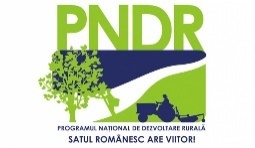 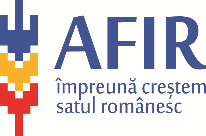 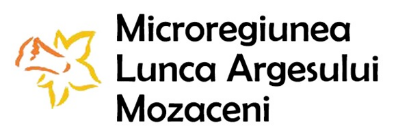 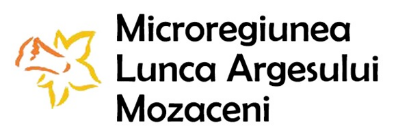 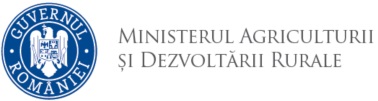 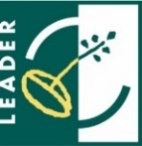 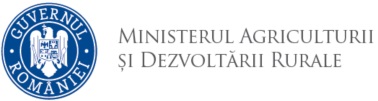 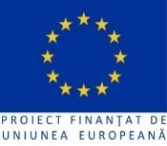 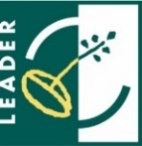 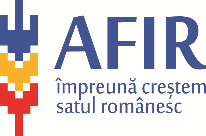 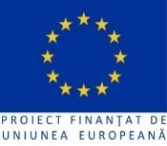 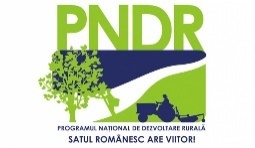 